We invite MT. St. Helens KOA 1st Annual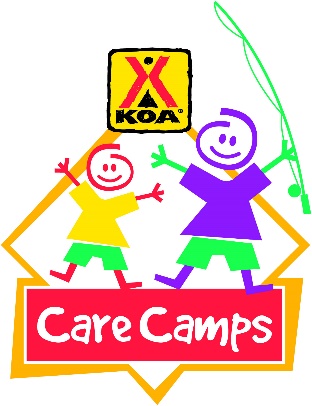 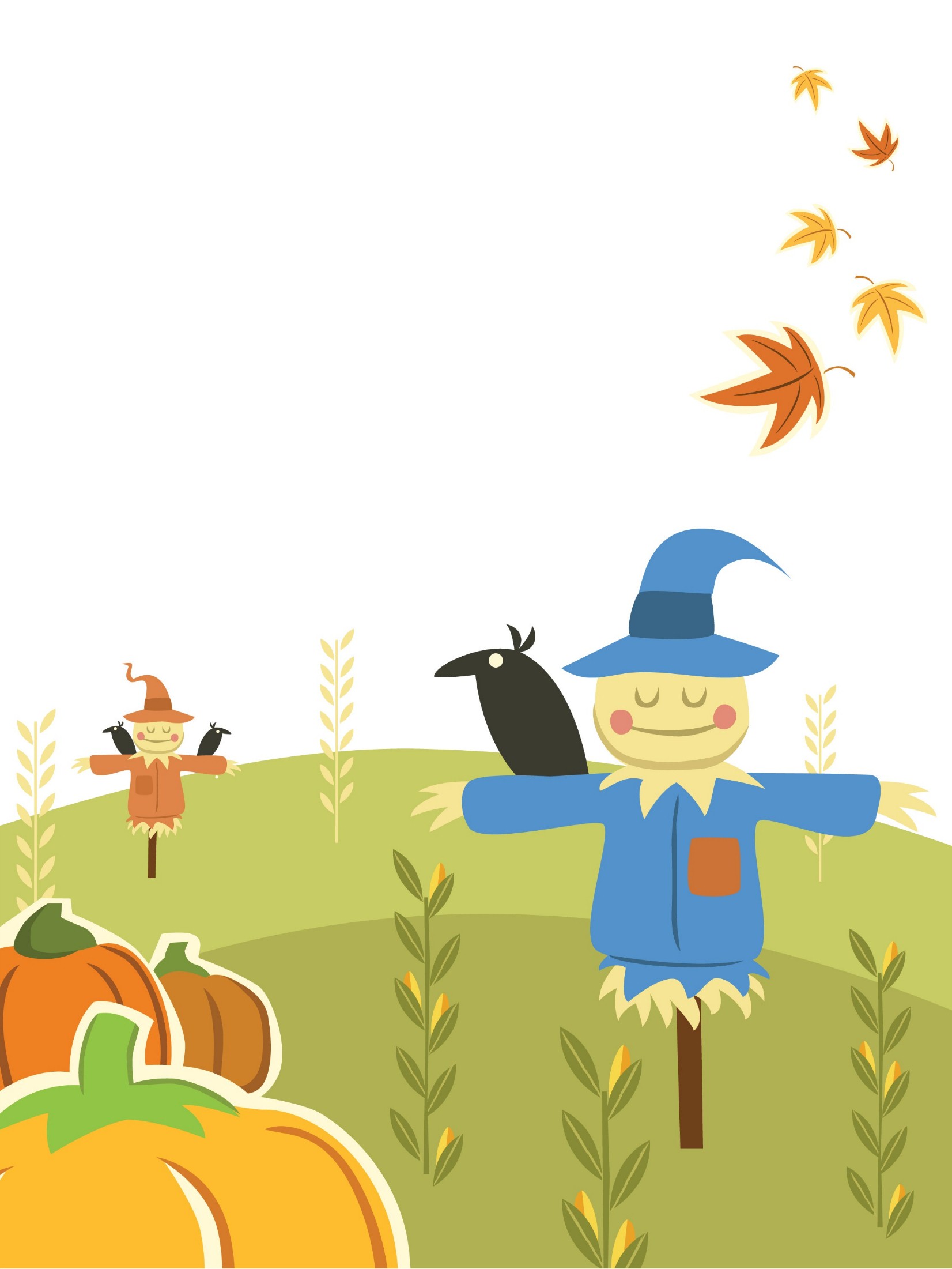 Kamp OR TreatA Spooktacular Event for Families Pumpkin Carving Contest- cost of pumpkin is by donation to benefit KOA Care Camps for children with cancer.Potluck Halloween Party –Bring your favorite finger food!Bingo-50% of proceeds going to benefit KOA Care Camps.Costume Parade & Trick Or TreatingCamper Decoration Contest- Grand Prize Winner Where: 	167 Schaffran Rd, Castle Rock Call for more info: (360)-274-8522  When: 	Saturday, October 24, 2015Time: 	6pm-8pm